VÄÄRTUSED VÕÕRKEELETUNNIS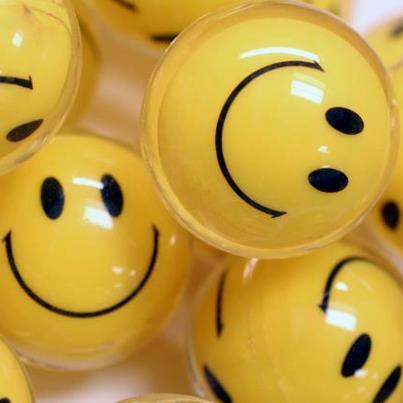 TERVISaitab mõista ja  analüüsida liikumise ja tervisliku toitumise tähtsust                                                                                                    seotud eelkõige teemadega sport ja toit ning toituminediskussioon liikumise ja õige toitumise tähtsusestmida teen selleks, et hoida end (füüsiliselt) heas vormis:vestluskirjalik eneseväljendus seotud tekstinatervisliku nädalamenüü koostamine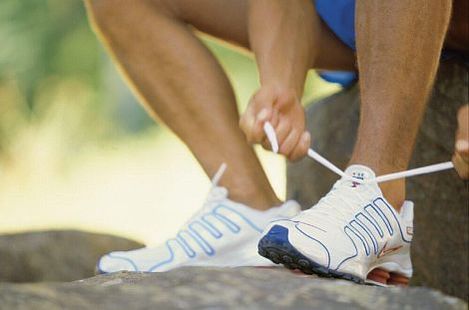 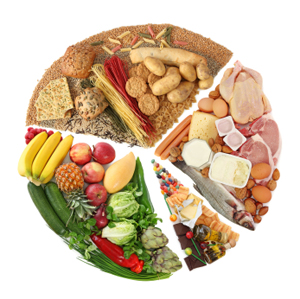 KESKKONNASÄÄSTLIK ELUVIISaitab kaasa keskkonnateadlikkuse ja säästava eluviisi kujunemiseleseotud teemaga keskkond meie ümberarutelu  selle üle, mida olen/oleme teinud ja võiksin / võiksime veel teha, et meid ümbritsev keskkond oleks elamisväärne  ja säiliks ka järgmistele põlvkondadelemina ja säästlik eluviis:mõttekaart- olen teinud/ võiksin veel tehakirjalik eneseväljendus seotud tekstinainfootsing  internetis olmeprügi tootmise  hulga ja erinevast materjalist jäätmete lagunemise ajalise kestvuse kohta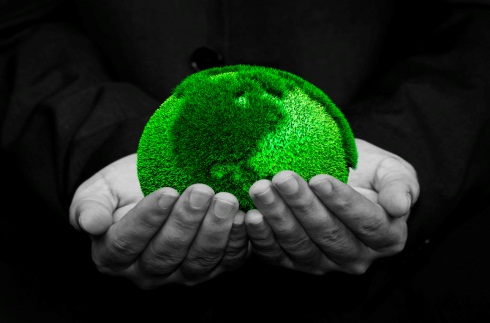 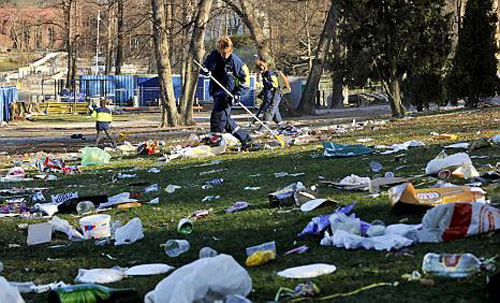 MULTIKULTUURSUSaitab  lähemale tuua, mõista ja väärtustada  erinevaid kultuureseotud õpitavat keelt emakeelena kõnelevate maade käsitlemisel : traditsioonid ja kombed; rahvuslikud tähtpäevad, toitumisharjumused, vaatamisväärsused  jne   ja nende võrdlemine eri kultuuride  vahelnäit jõulud Eestis, Saksamaal ja Suurbritannias voldik sarnasuste/ erinevuste kohtariikide ja rahvuste nimetused eesti, saksa ja inglise keeles, pealinnad, kuulsad inimesednn intervjuu kuulsa  sportlasegapostrid erinevate riikide kohta (lühi)ankeet kuulsa inimese kohta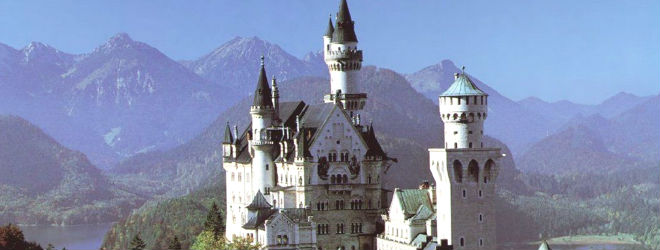 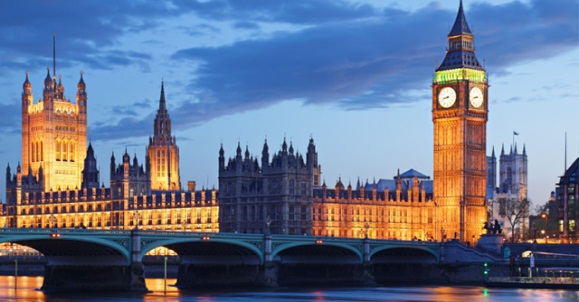 PEREKONDaitab  väärtustada perekonda, peretraditsioone  ja mõista pere olulist rolli  inimese elusseotud eelkõige  pere ja kodu käsitlevate teemadega: minu kodu/tuba;  pereliikmed;  kodused toimetused; peretraditsioonid jnemina ja minu pere:oma kodu/toa  joonistamine  ja kirjeldaminekõnelemine pereliikmetest ja nende  suhtumisest õppetöös  käsitlevatesse teemadesse  näit hobid, tervis jnesugupuu koostamine 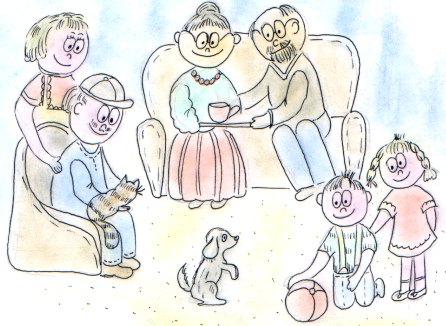 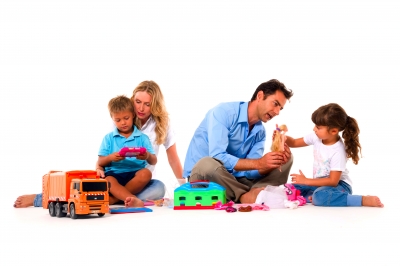 TURVALISUSaitab aru  saada  turvalisuse ja ohutuse  tähtsusest tänapäeva ühiskonnas; aitab analüüsida oma käitumise võimalikke ohtlikke tagajärgiseotud eelkõige  turvalise  käitumisega ( veekogu ääres, koduses majapidamises, liikluses, koolis jne) ja kiusamisega seotud teemadegamina  ja minu kaaslaste turvalisus:piktogrammid käitumisjuhiste kohta erinevates olukordades ( õppetund, tänav, rand jm)poster interneti positiivsete׵ ja negatiivsete külgede kohtanõuanded rahumeelseks eluks/ kooseksisteerimiseks- nn ajurünnak ja selle põhjal arutelu ja kirjaliku teksti koostamine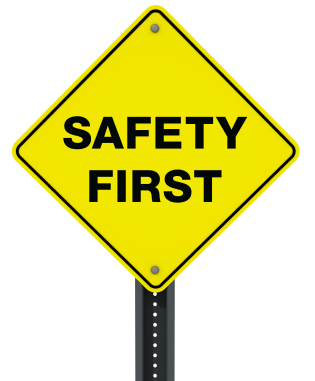 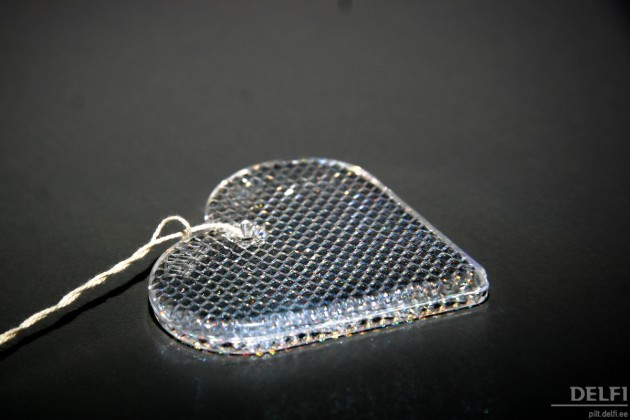  Heli VeermeRiidaja PõhikoolKoostöö toimus 9. klassiga